Ce document est à compléter et à nous renvoyer par voie électronique OU courrier postal. Vous pouvez compléter ce document avec Acrobat Reader DC. Si vous ne disposez pas encore de ce logiciel, il est disponible en téléchargement (gratuit) iciACCEPTATION DU REGLEMENT D’ORDRE INTERIEUR ET RGPDLes pages 1, 2, 3 et 4 sont à compléter, dater, signer(1) et à nous renvoyer. A défaut, votre inscription ne pourra pas être prise en considération(1)Comment signer ce document avec Acrobat Reader DC ?Cocher la mention utile ci-dessous : Nouveau participant à l’ISP :Compléter le bulletin d’inscription et ses annexes, dater, signer.Fournir une copie de diplôme ou une attestation d’enseignement (Document attestant de votre qualité d’enseignant·e en fonction). A déjà suivi des cours à l’ISP :Compléter le bulletin d’inscription, accepter les conditions, dater, signer.COORDONNEES D’INSCRIPTION :Nom	Prénom	Numéro national	Date de naissance ………………………………………………………………….	Lieu de naissance 		Domicile – Rue	 Numéro	Code postal	Localité	Téléphone/GSM :	Adresse électronique	Profession	Etablissement scolaire 	Etablissement code postal  	Réseau :   WBE   -    Communal   -    Libre confessionnel   -    Libre non confessionnelJE SOUHAITE M’INSCRIRE A·UX UNITE·S PEDAGOGIQUE·S SUIVANTE·S :Veuillez cocher la case et apposer votre signature en regard des unités pédagogiques souhaitéesRetrouvez toutes les informations sur nos formations 2023-2024 :Sur notre site internet www.epapnamur.be en scannant le QR code ci-dessous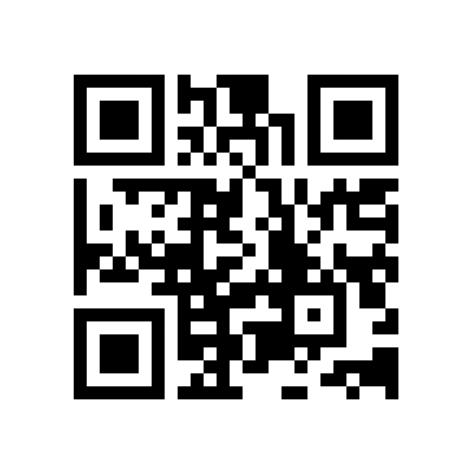    Acceptation du règlement d’ordre intérieur et RGPD   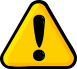 Les pages 1, 2,3 et 4 sont à compléter, dater, signer et à nous renvoyer.A défaut, votre inscription ne pourra pas être prise en considérationECOLE PROVINCIALED’ADMINISTRATION ET DE PEDAGOGIE (EPAP)ACCEPTATION DU REGLEMENTJe soussigné·e		     , étudiant·e, déclareavoir pris connaissance et accepter le contenu du "Règlement d’Ordre Intérieur (ROI) de l'Ecole provinciale d’Administration et de Pédagogie" ;avoir pris connaissance et adhérer aux "Projets éducatif et pédagogique des établissements d’enseignement organisé par la Province de Namur" ainsi qu’au "Projet d’établissement de l'Ecole provinciale d’Administration et de Pédagogie" ;avoir pris connaissance de la politique de la Province de Namur en matière de traitement de données à caractère personnel ;donner mon consentement pour le traitement de mes données afin que l’établissement m’informe des formations proposées annuellement et des activités complémentaires aux formations elles-mêmes :	oui		non	CETTE ACCEPTATION EST VALABLE POUR LA DUREE DE LA FORMATION SUIVIE AU SEIN DE L’ECOLE. CE DOCUMENT EST A REMETTRE OU A RENVOYER A L’ECOLE AU PLUS TARD POUR LE PREMIER JOUR DE LA FORMATION, A DEFAUT, L’INSCRIPTION NE POURRA ETRE ACCEPTEEDATE : ………………………………………Signature de l’étudiant précédée de la mention « lu et approuvé ».MENTION « lu et approuvé » :   ………………………………………………………………..…………………………………SIGNATURE :POLICE DE PROTECTION DES DONNEESLes données à caractère personnel que vous nous communiquez dans le cadre de votre inscription sont traitées par l’ECOLE PROVINCIALE D’ADMINISTRATION ET DE PEDAGOGIE  (La Province de Namur) conformément au Règlement général sur la protection des données 2016/679 (RGPD) ainsi qu’à la législation belge relative à la protection des personnes physiques à l’égard des traitements de données à caractère personnel. QUI EST LE  « RESPONSABLE DU TRAITEMENT » ?La PROVINCE DE NAMUR, dont le siège social est établi à 5000 NAMUR, Rue du Collège, 33.QUELLES DONNEES TRAITONS-NOUS ? Les données traitées sont des : données classiques : nom et prénom, lieu et date de naissance, sexe, résidence principale, numéro de téléphone, adresse email, employeur de l’étudiant ; parcours scolaire et de formation ; photo ; N° de registre national… données particulières : le cas échéant, des données médicales, des données professionnelles complémentaires…  QU’EN FAISONS-NOUS ? Nous traitons les données dans le cadre de l’inscription et du suivi de l’étudiant tout au long de son parcours de formation au sein de l’établissement provincial.Plus précisément, nous traitons les données pour : veiller au respect des obligations légales et règlementaires auxquelles est soumis l’établissement ; déterminer les subventions à l’établissement ;assurer le contrôle et la validation des inscriptions des étudiants ; garantir le suivi de l’étudiant tout au long de son inscription au sein de l’établissement scolaire ;organiser des activités complémentaires (par exemple : invitation à des conférences). Si vous l’acceptez, nous traitons les données pour :contacter les anciens étudiants pour les informer des formations proposées annuellement et des activités complémentaires aux formations elles-mêmes.SUR QUELLE(S) BASE(S) ? Le traitement de ces données est nécessaire en vertu d’obligations l’égales, d’une mission d’intérêt public et, le cas échant, sur base de votre consentement. DESTINATAIRES DES DONNEES ?Nous transmettons vos données à nos autorités de tutelle :pour le Pôle administration (EPA) : le Conseil régional de la Formation  (CRF) ;pour le Pôle pédagogie (ISPN) : la Fédération Wallonie-Bruxelles (désignation usuelle de la Communauté française visée à l’article 2 de la Constitution).DUREE DE CONSERVATION DES DONNEES ? Nous conservons les données durant toute la scolarité de l’étudiant au sein de l’établissement d’enseignement de la Province de Namur. Nous supprimons les données de l’étudiant à l’issue de sa formation, sauf s’il  donne son consentement pour une conservation ultérieur en vue de :contacter les anciens étudiants pour les informer des formations proposées annuellement et des activités complémentaires aux formations elles-mêmes.Les données peuvent être conservées plus longtemps à des fins d’information ou d’archivage. LOCALISATION DE VOS DONNEES Les données sont exclusivement stockées sur des serveurs localisés au sein de l’U.E. QUELS SONT VOS DROITS ?De manière générale, dans le cadre des traitements de données effectués par l’ECOLE PROVINCIALE D’ADMINISTRATION ET DE PEDAGOGIE (La Province de Namur), vous disposez des droits suivants :Accès et rectification - Vous disposez du droit d’accéder à vos données et de les faire rectifier le cas échéant.Opposition - Vous pouvez vous opposer au traitement de vos données que nous faisons sur la base de notre intérêt légitime.Retirer votre consentement - Lorsque les données sont traitées en vertu de votre consentement, vous pouvez à tout moment revenir sur cette décision, sans remettre en cause le traitement passé. Effacement - Vous pouvez obtenir l’effacement de vos données ou la limitation du traitement dans les conditions prévues aux articles 17 et 18 du Règlement général sur la protection des données.Portabilité - Vous pouvez obtenir la communication des données que vous avez fournies sous format électronique ou leur transmission à un tiers dans les conditions prévues à l’article 20 du règlement général sur la protection des données.À QUI VOUS ADRESSER POUR EXERCER CES DROITS ?Le responsable de traitement de vos données (Province de NAMUR, Rue du Collège, 33, 5000 NAMUR) et son délégué à la protection des données (Rue Henri Blès, 190, 5000 NAMUR, courriel : privacy@province.namur.be) se tiennent à votre disposition pour toute question et, moyennant justification de votre identité, pour toute demande relative aux droits exposés ci-dessus.Si vous désirez de plus amples informations, ou si vous souhaitez introduire une réclamation, vous pouvez contacter l’Autorité de Protection des Données (Rue de la Presse, 35 – 1000 Bruxelles, Tél. + 32 2 274 48 00 – contact@apd-gba.be).LIEUSEMESTREN° UPINTITULÉNBRE SEANCESHORAIREVOTRECHOIXVOTRESIGNATURENamurS1-S2UP152bisConcevoir, rédiger et présenter un mémoire ou un portfolio6Samedi 09h-12h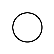 NamurS1-S2UP250Classe flexible ? Oui, mais pas n’importe comment !13Lundi17h30-20h30NamurS1-S2UP272Littérature de jeunesse et  jeux de société pour développer le plaisir d’apprendre13Jeudi17h-20hNamurS1-S2UP273Trois fondamentaux pour améliorer mes pratiques : j’observe, j’analyse l’erreur et j’évalue13Samedi 09h-12hNamurS1-S2UP274Réflexes archaïques, sensibilités et troubles d’apprentissage : comprendre les singularités des élèves pour mieux répondre à leurs besoins13Mardi17h-20hNamurS1-S2UP275Comprendre et s’outiller pour optimiser la mise en mémoire13Samedi 09h-12h OU 13h-16hNamurS1UP276-CLes neurosciences peuvent-elles vraiment nous aider à diminuer les échecs scolaires ?6Mardi 17h-20hNamurS1-S2UP278Enseigner des stratégies de compréhension en lecture et organiser un environnement favorable aux expériences de lecture dans sa classe et dans son école13Mercredi 14h-17hNamurS1-S2UP279Coenseignement, référentiels et contrat d’objectifs : les comprendre pour mieux les appréhender13Samedi 09h-12h et/ou13h-16hNamurS2UP280Apprendre le français avec les langues : de l’éveil aux langues à l’enseignement du FLSco13Samedi 09h-12h et/ou13h-16hOU Mercredi 14h-17hNamurS1-S2UP281Développer son identité de lecteur grâce aux différents genres littéraires13Jeudi 17h-20hNamurS2UP283-CIntégrer l’éducation culturelle, philosophique et artistique au cours de français6Mercredi14h-17hNamurS1-S2UP284Favoriser les manipulations pour construire les apprentissages en mathématiques13Samedi 09h-12hOUMercredi 14h-17hNamurS1-S2UP285-CIntervenir avec des collaborateurs qui freinent ou qui dysfonctionnent6Lundi17h-20hNamurS2UP286-COutils pour comprendre et accompagner les élèves en difficulté6Jeudi17h-20hNamurS1-S2UP287Prendre sa place de maitre de stage : accompagnement et évaluation13Mercredi14h-17hGedinneS1-S2UP259GLe numérique au service de la création d’outils pédagogiques13Mardi17h30-20h30GedinneS1-S2UP266GL’école dehors au service des apprentissages13Mercredi14h-17hThy-le-ChâteauS1-S2UP277TOutils pour se ressourcer en tant qu’enseignant.e afin d’offrir un climat de classe positif et serein13Samedi 09h-12hThy-le-ChâteauS1-S2UP282TApprendre à lire et à écrire et en susciter le gout6Samedi 09h-12h et/ou13h-16h